 OBECNÍ ÚŘAD BRNÍŘOV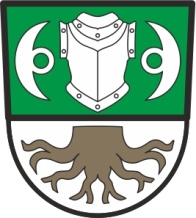 Z a s e d á n íZastupitelstva obce Brnířov se konáv pondělí 16. prosince 2019 od 19:30 hodinv zasedací místnosti Obecního úřadu Brnířov       Program:   ZahájeníKontrola plnění opatření z minulého jednáníSchválení rozpočtu Obce Brnířov na rok 2020Schválení střednědobého výhledu rozpočtu Obce Brnířov na roky 2020-2022Schválení rozpočtu MŠ Brnířov na rok 2020Schválení střednědobého výhledu rozpočtu MŠ Brnířov na roky 2021-2022Rozpočtové opatřeníStanovení ceny vodného a stočného pro rok 2020Obecně závazná vyhláška obce Brnířov č. 7/2019, o stanovení systému shromažďování, sběru, přepravy, třídění, využívání a odstraňování komunálních odpadů a nakládání se stavebním odpadem na území obce Brnířov Obecně závazná vyhláška obce Brnířov č. 8/2019 o regulaci nočního klidu  Obecně závazná vyhláška obce Brnířov č. 9/2019, o místním poplatku ze psů Dohoda o ukončení smlouvy o nájmu nebytových prostorSmlouva o výpůjčce nebytových prostorRůzné                                                                                                                                                            Zdeněk Šup                                                                                                                                         starosta obce v. r. Úřední deska OÚ:                                                        Elektronická deska: Vyvěšeno dne:    6. 12. 2019			        Vyvěšeno dne:  6. 12. 2019  Sejmuto dne:     16. 12. 2019                                        Sejmuto dne:   16. 12. 2019                                                                                                                                                